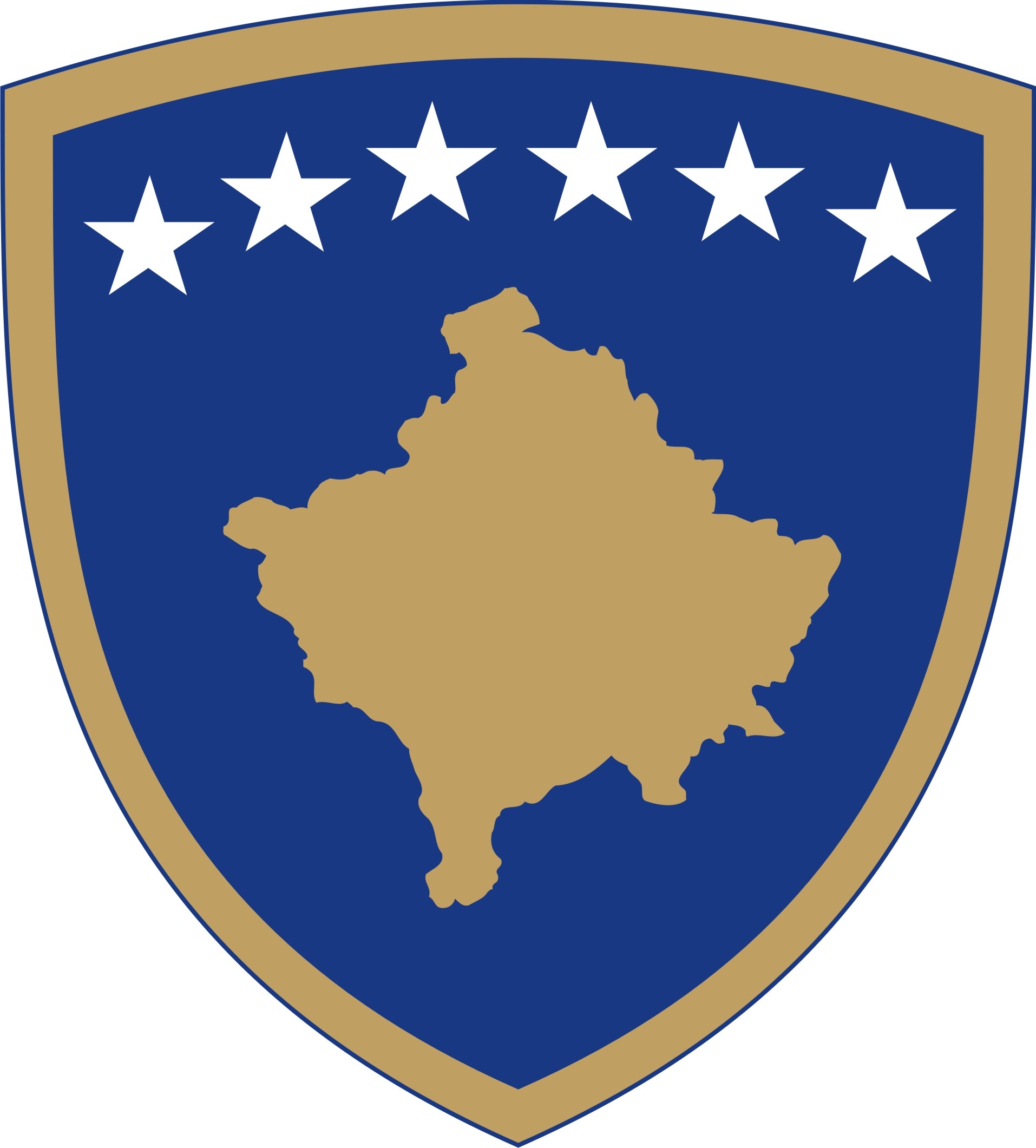 Republika e KosovësRepublika Kosova-Republic of KosovoQeveria-Vlada-Government Ministria e Tregtisë dhe Industrisë - Ministarstvo Trgovine i Industrije - Ministry of Trade and IndustryDOKUMENT KONSULTIMI  PËR PROJEKT RREGULLOREN  PËR SIGURINË E MAKINERIVEPërmbledhje e shkurtër për hartimin e  Projekt  Rregullores për sigurinë e makineriveArsyeshemëria për hartimin e kësaj  Rregullore është përcaktimi   i  kërkesave themelore të sigurisë të cilat duhet ti plotësojnë makineritë për të siguruar mbrojtjen e shëndetit dhe sigurinë e përdoruesve, kushtet të cilat kanë të bëjnë me dizajnimin dhe konstruktimin e makinerive si dhe kërkesat e tjera që duhet ti plotësojnë makineritë para vendosjes në treg dhe në shërbim, përmbajtja e deklaratës së konformitetit për makineritë dhe deklarata e inkorporimit të makinerive pjesërisht të kompletuara, përmbajtja e dokumentacionit teknik, procedurat e vlerësimit të konformitetit, klauzola mbrojtëse, kriteret për emërim të cilat duhet ti plotësojnë trupat për vlerësim të konformitetit, shenja e konformitetit dhe shënjimi i konformitetit.Po ashtu kjo Projekt  – Rregullore është hartuar për të kompletuar infrastrukturën ligjore për fushën e makinerive me qëllim të zbatimit të obligimeve të cilat rrjedhin nga Ligjit Nr. 06/L-041 për Kërkesat Teknike për Produkte dhe Vlerësim të Konformitetit,Përshkrimi i shkurtër i çështjesKjo rregullore zbatohet në makineritë, pajisjet e këmbyeshme, komponentët e sigurisë,aksesorët ngritës,zinxhirët, litarët dhe rripat e trash, pajisjet e çmontueshme të transmisionit mekanik si dhe makineritë pjesërisht të kompletuara, ndersa perjashtohen nga kjo Rregullore komponentë të sigurisë të paraparë për t'u përdorur si pjesë rezervë për zëvendësimin e komponentëve identikë dhe të furnizuar nga prodhuesi i makinerisë origjinale si :pajisje të veçanta për përdorim në panaire dhe/ose parqe lodrash;makineri të projektuara ose të vendosura në shërbim vetëm për qëllime bërthamore të cilat, në rastin e një avarie, mund të rezultojnë në rrezatim radioaktiv.Qëllimi i konsultimitQëllim kryesor i konsultimit të Projekt  rregullores për sigurinë e makinerive është që të sigurojë opinionet, rekomandimet nga grupet e caktuara të interesit që merren me këtë veprimtari. Një  kontribut të veçantë mund të ofrojnë edhe institucionet që janë të ndërlidhura me këtë fushë të rëndësishme. Për këto dhe për arsye të tjera, Qeveria e Kosovës, ka konsideruar që forma më e mirë e procesit të politik bërjes në aspektin legjislativ, është konsultimi i hershëm me grupet e interesit, të cilat në një mënyrë apo tjetër, ndikojnë drejtpërdrejtë në përmirësimin e cilësisë së këtij Projekt -Rregullore.Procesi i konsultimeve me grupet e interesit do të bëhet në formë të shkruar, ku në mënyrë të detajuar, do të bëhen pyetjet për çështjet e propozuara. Përveç pyetjeve të cilat ne si organ propozues i kemi caktuar, grupet e interesit do të kenë mundësinë të propozojnë  edhe  çështjet  tjera të cilat mendojnë se janë të rëndësishme dhe të nevojshme për diskutim. Ofrimi i përgjigjeve të qarta dhe të argumentuara, do të kontribuonte drejtpërdrejtë në përmirësimin e cilësisë së Projekt Rregullores të propozuar. Të gjitha komentet, rekomandimet, alternativat tuaja të propozuara në këtë Projekt  Rregullore, ne si institucion  propozues, do të analizojmë dhe në afatin sa më të shkurtër, do të mundohemi   t’i inkorporojmë pa e cenuar materien e kësaj Projekt Rregullore e cila është mjaft specifike. Projekt përfundimtar së bashku me tabelën informuese, do t’ua përcjellim të gjitha grupeve të përfshira në konsultim.Afati përfundimtar për dorëzimin e përgjigjeveAfati përfundimtar i dorëzimit të kontributit me shkrim në kuadër të procesit të konsultimit, për Projekt Rregullore për sigurinë  makinerive është deri më  datën xx.2020. Të gjitha komentet  e pranuara deri në këtë afat do të përmblidhen nga ana e personit përgjegjës.Të gjitha kontributet me shkrim duhet të dorëzohen në formë elektronike në e-mail adresën:  gurakuq.kastrati@rks-gov.net  me titull “Projekt Rregulloren   për sigurinë e makineriveJu lutemi që në kuadër të kontributit tuaj me shkrim, të specifikoni qartë së në çfarë cilësie jeni duke kontribuar në këtë proces konsultimi (p.sh. në cilësi të përfaqësuesit të organizatës, kompanisë, në cilësi individuale, etj.)Komentet nga organizatatJu lutem, që komentet tuaja të ofrohen sipas udhëzimeve të shënuara më poshtë:Emri i organizatës që jep komente:Fushat kryesore të veprimit të organizatës:Informatat e kontaktit të organizatës (adresa, e-mail, telefoni):Data e dërgimit të komenteve: Forma e kontributit është e hapur, mirëpo preferohet që kontributet tuaja t’i përfshini në kuadër të tabelës së bashkëngjitur më poshtë në këtë dokument, e cila përfshin çështjet kyçe të këtij dokumenti.Bashkëngjitur me këtë dokument, gjeni “Projekt  rregulloren   për sigurinë e makinerive”Çështjet kyçeKomente rreth draftit aktualKomente shtesë1A mendoni se Projekt  Rregullorja  për sigurinë e makinerive ofron të njëjtin nivel të plotësimit të kërkesave themelore siç janë përcaktuar në Direktivën 2006/42/EC për Sigurinë e Makinerive? 2A mendoni është përcaktuar qartë mandati i inspektorateve përkatëse për mbikëqyrjen e makinerive?3A mendoni se MTI duhet t’i japë prioritet miratimit dhe publikimit të listës me standarde të harmonizuara për të kompletuar zbatimin e Rregullores në fjalë?